AJ 7. třídaÚkoly do 11. 4. Slovní zásoba 2 C, D – přepsat a naučitPracovní sešit str. 18/ celou stranu.Atˇse vám daří!  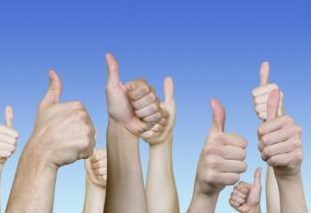 